IEEE P802.11
Wireless LANsIEEE 802.11md REVmd CRC Telecon Wednesday May 13, 2020 16:00-18:00 ETCalled to order at 4:05pm ET by the TG Chair Dorothy STANLEY (HPE)Review Patent and Participation PolicyNo Issues noted.Attendance: -please log with IMAT:About 16 attendees reported by WebExMissing from IMAT: None reportedReview Agenda: 11-20/535r13:https://mentor.ieee.org/802.11/dcn/20/11-20-0535-13-000m-2020-april-july-teleconference-agendas.docx The draft agenda for the teleconferences is below:1.       Call to order, attendance, and patent policya.       Patent Policy: Ways to inform IEEE: Cause an LOA to be submitted to the IEEE-SA (patcom@ieee.org); orProvide the chair of this group with the identity of the holder(s) of any and all such claims as soon as possible; or Speak up now and respond to this Call for Potentially Essential PatentsIf anyone in this meeting is personally aware of the holder of any patent claims that are potentially essential to implementation of the proposed standard(s) under consideration by this group and that are not already the subject of an Accepted Letter of Assurance, please respond at this time by providing relevant information to the WG Chair                                      b.      Patent, Participation slides: See slides 5-12 in https://mentor.ieee.org/802.11/dcn/20/11-20-0308-00-000m-2020-march-tgmd-agenda.pptx 2.  Editor report – Emily QI/Edward AU 3.  Comment resolution:a)	2020-05-13 Wednesday 4-6pm Eastern 2 hours i.	PHY CIDs – Michael MONTEMURROii.	GEN CIDs – Jon ROSDAHL4.       AOB5. AdjournDiscussion of AgendaNo comments on proposed agendaNo objection to updated Agenda see R14Editor Report – Emily QI (Intel)https://mentor.ieee.org/802.11/dcn/17/11-17-0920-26-000m-802-11revmd-editor-s-report.ppt https://mentor.ieee.org/802.11/dcn/19/11-19-2156-09-000m-revmd-sponsor-ballot-comments.xls First update since January – doc 11-17/092r26 – PowerPoint editor report.D3.3 now in the members area with a redline and clean draft version.A word version is also available.Master CID Spreadsheet is 11-19/2156r9 now posted. Includes all comment resolutions through May 8th and will be the basis for the motions on May 15th.Also, a document that tracks the motions for those motions not related to a particular CID is in doc11-19/1839r2:https://mentor.ieee.org/802.11/dcn/19/11-19-1839-02-000m-tgmd-motion-tracking.xlsxThere are about 297 CIDs left to process out of the total 820 submitted.In the PHY group, the “duplicate” are really just related to another comment and used as an easy way to use the database to track them.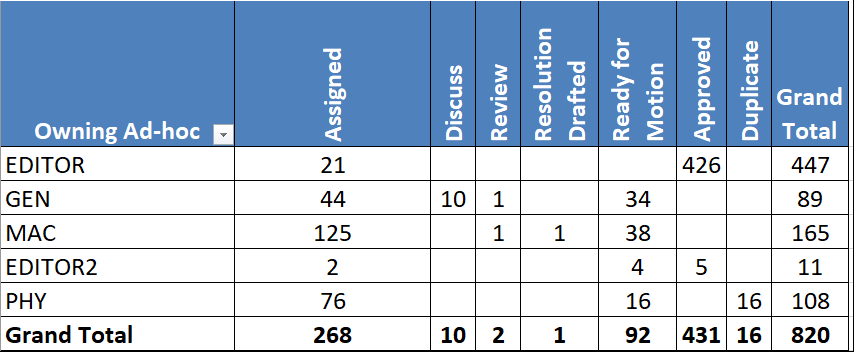 Review PHY CIDCID 4756 (PHY)Review commentSubmission required to resolve.  This is a global change request.A DMG/TDLS experts may be needed to help determine which “awake window” is of which type.Suggested to have Mark RISON work with Solomon TRAININ.If no submission, it will be rejected for insufficient detail.CID 4721 (PHY)Review commentThis is a global change request.This was discussed in the past.  We will want to review the discussion before we revisit this CID.Assign to Michael MONTEMURROCID 4720 (PHY)Review CommentCID 1505 Follow-upAssign to Mark RISONSubmission Required, if no submission is created, the CID will be rejected for insufficient details.CID 4712 (PHY)Review CommentThis is a global change request.There are 100 instances of “relay STA” and 42 changes need to be made plus a set of changes for “relay AP” as well.A request for “plain text” of the draft.  (“.txt”) version.Assign to Mark RISONSubmission Required, if no submission is created, the CID will be rejected for insufficient details In looking at a few examples, the context is sufficient to know that the “relay STA” is a S1G STA.P307.46 – the second paragraph starts with “A relay STA” the context is clear.Discussion on the value of making the proposed change. 71 instances of “relay AP” and 3 to 12 do not start with “S1G”.Joseph LEVY noted in the chat window:Joseph LEVY (InterDigital) to everyone: I don't see a need for changes to be made in Clause 5 to change relay AP to S1G relay AP.  The non-Clause 5 instances there are only 2 (search yields 3, but one is at a line break and is really S1G relay AP) - the 2 are in the MIB, and probably don't need to be corrected.  CID 4710 (PHY)Review commentChanges requested – “non-NDP frame” to “non-NDP-CMAC frame”Request to assign to Youhan KIMHe will review and bring back a proposed resolution.Request to have a submission that identifies the number of instances posted to the reflector.CID 4629 (PHY)Review commentAssign to Mark RISONSubmission Required, if no submission is created, the CID will be rejected for insufficient details CID 4630 (PHY)	Note assigned to Mark RISONSimilar to 4629CID 4569 (PHY)Review commentChange of field names is not done easily.Assign CID to Youhan KIMCID 4523 (PHY)Review commentAssigned to Mark RISON and change comment group to Insufficient detail.Submission Required, if no submission is created, the CID will be rejected for insufficient details CID 4446 (PHY) Review comment Location was not indicated in the CID. The claim is that is 6 instances need be adjusted. "AGC training field" -- no such field; This should be changed to "AGC field".  Also, should be "an AGC" not "a AGC" Proposed resolution: ACCEPTED (PHY: 2020-05-13 20:51:06Z) Note to Editor: 6 instances, the article issue is on P3131.61 (in D3.0). No objection – Mark Ready for Motion.CID 4423 (PHY) Review Comment Duration time vs time duration; there are about 31 instances. Need to examine them one by one as there are cases where the change may not make sense. Discussion on how the changes could be made and the value of the different variations. Need submission – Assigned to Mark RISONCID 4395 (PHY) Review comment Discussion on the proposed change. There are ~11 instances of "current ESS", but this is not defined Need to look at each analysis.  Look to change to “associated ESS” rather than "ESS of which the STA is a member" as an alternative.  This discussion will be taken offline. Assign to Mark RISON – CID 4341 (PHY) Review comment A global change request is being made. Changing “S1G MCS” to “S1G-MCS” Related to CID 4340 (PHY) P3326.28 was one location where the hyphen was in the first instance and without hyphen. There are places that the “MCS” does not have a PHY qualifier, and we need to look at what the proper PHY qualifier should be. CID 4341 just adds hyphens  Proposed resolution: ACCEPTED (PHY: 2020-05-13 21:08:15Z)– No objection – Mark Ready for Motion. CID 4340 (PHY) needs to be careful as there are places where MCS is fine by itself.CID 4340 Assigned to Mark RISON; Submission required; if no submission is created, the CID will be rejected for insufficient detailsCID 4325 (PHY) Review comment Assigned to Mark HAMILTON Time frame for review not identified. Need priority to review soon.CID 4314 (PHY) Review Comment Discussion on what the change should be made.ACTION ITEM: Mark RISON to contact Dan and Jouni about this CID as there are only 4 instances of concern.CID 4301 (PHY) Review Comment Assigned to Mark RISON to identify the locations for the text insertions. From Mark RISON Chat window: CID 4301.  In D3.2 Add
When MAX-ACCESS is read-only, the MIB attribute value may be updated by the PLME and read from the
MIB attribute by management entities. When MAX-ACCESS is read-write, the MIB attribute may be read
and written by management entities but shall not be updated by the PLME.
at 2868.34, 2896.35 [also fix the font size at 2896.30], 2954.20, 2966.62, 3124.21, 3478.60 ACTION ITEM Michael M. to craft proposed resolution for later consideration from input. {Post Mtg input by email from Michael MONTEMURRO: Proposed Resolution: REVISED. Relative to draft 3.2, add the following paragraph at 2868.34, 2896.35 [also fix the font size at 2896.30], 2954.20, 2966.62, 3124.21, and 3478.60:  "When MAX-ACCESS is read-only, the MIB attribute value may be updated by the PLME and read from the MIB attribute by management entities. When MAX-ACCESS is read-write, the MIB attribute may be read and written by management entities but shall not be updated by the PLME."}4298 (PHY) Review Comment Assigned to Mark RISON – Similar to 4299 – move to Insufficient Details comment group. Submission Required, if no submission is created, the CID will be rejected for insufficient details CID 4299 (PHY): This is very similar to CID 4298 (PHY).  Resolve them together.  Both are insufficient detail, unless a submission is done.CID 4293 (PHY) Review comment Assigned to Mark RISON - move to Insufficient Details comment group. Submission Required, if no submission is created, the CID will be rejected for insufficient details CID 4286 (PHY) Review Comment Concern with a value to make the change. ACTION ITEM: Mark RISON to contact Jouni about this CID Discussion on possible change to “EAP authentication”. Review the definition IEEE 802.1X authentication and Extensible Authentication Protocol. Discussion on getting more review and thought before changes of this type to be done. Identification of places that should not change – p2551.26 and 2634.58. More detail would be required to evaluate the CID resolution. Consistency is really important, and any change should consider the consistency as a prime point.4277 (PHY) Review Comment Assign to Mark RISON: move to Insufficient Details comment group. Submission Required, if no submission is created, the CID will be rejected for insufficient details4266 (PHY) Review Comment Assign to Mark RISON: move to Insufficient Details comment group. Submission Required, if no submission is created, the CID will be rejected for insufficient detailsCID 4179 (PHY) Review Comment Similar to CID 4178 (PHY) – Proposed change 4179: Change "BSSID of the target AP" to "BSSID of the target AP's BSS"There about 20 occurrences of “BSSID of”. Discussion on if the BSSID is a property of an AP/STA or just the BSS. The term “BSSID” does not seem to have a definition in clause 3. Use of BSSID with something other than AP/STA seems ok. Concern on the number of occurrences: about 19-20. Proposed resolution CID 4179: ACCEPTED (PHY: 2020-05-13 21:48:54Z) Note to Editor: there are 19 instances.No objection – Mark Ready for MotionCID 4178 (PHY)Similar to 4179 Already assigned to Mark R.  Need submission for other similar/related changes, beyond CID 4179 (such as "current AP") P2349.48 has the context for question about TDLS relative to the CID. 	TDLS only works when in the same BSSID (BSS) This CID will fix-up the TDLS- STA and current STA related items ACTION ITEM: Michael Montemurro - all the PHY “Duplicate field” needs to be cleared before any of the marked PHY Comments are moved to other AdHoc Groups.Review Agenda for Friday:See Agenda file: doc 11-20/535r14:https://mentor.ieee.org/802.11/dcn/20/11-20-0535-14-000m-2020-april-july-teleconference-agendas.docx Reviewed the Draft Motions that have been prepared for Friday.Request to get doc 11-20/435r3 posted right away.Adjourned at 6pm References:May 13:https://mentor.ieee.org/802.11/dcn/20/11-20-0535-13-000m-2020-april-july-teleconference-agendas.docxhttps://mentor.ieee.org/802.11/dcn/20/11-20-0308-00-000m-2020-march-tgmd-agenda.pptxhttps://mentor.ieee.org/802.11/dcn/17/11-17-0920-26-000m-802-11revmd-editor-s-report.ppthttps://mentor.ieee.org/802.11/dcn/19/11-19-2156-09-000m-revmd-sponsor-ballot-comments.xlshttps://mentor.ieee.org/802.11/dcn/19/11-19-1839-02-000m-tgmd-motion-tracking.xlsxhttps://mentor.ieee.org/802.11/dcn/20/11-20-0535-14-000m-2020-april-july-teleconference-agendas.docxTelecon Minutes for REVmd CRC- May 13-15, 2020 Telecon Minutes for REVmd CRC- May 13-15, 2020 Telecon Minutes for REVmd CRC- May 13-15, 2020 Telecon Minutes for REVmd CRC- May 13-15, 2020 Telecon Minutes for REVmd CRC- May 13-15, 2020 Date:  2020-05-13Date:  2020-05-13Date:  2020-05-13Date:  2020-05-13Date:  2020-05-13Author(s):Author(s):Author(s):Author(s):Author(s):NameAffiliationAddressPhoneemailJon RosdahlQualcomm Technologies, Inc.10871 N 5750 WHighland, UT 84003+1-801-492-4023jrosdahl @ ieee.orgTGmd5/13Au, Kwok ShumHuawei Technologies Co.,  LtdTGmd5/13Coffey, JohnRealtek Semiconductor Corp.TGmd5/13Derham, ThomasBroadcom CorporationTGmd5/13Fischer, MatthewBroadcom CorporationTGmd5/13Goodall, DavidMorse MicroTGmd5/13Hervieu, LiliCable Technology Laboratories, Inc.TGmd5/13Kim, YouhanQualcomm IncorporatedTGmd5/13Kumar, ManishMarvell Semiconductor, Inc.TGmd5/13Kwon, Young HoonNXP SemiconductorsTGmd5/13Levy, JosephInterDigital, Inc.TGmd5/13Lv, kaiyingMediaTek Inc.TGmd5/13Montemurro, MichaelBlackBerryTGmd5/13Qi, EmilyIntel CorporationTGmd5/13RISON, MarkSamsung Cambridge Solution CentreTGmd5/13Rosdahl, JonQualcomm Technologies, Inc.TGmd5/13Stanley, DorothyHewlett Packard Enterprise